                                                  		                                 ПРОЕКТ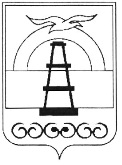 АДМИНИСТРАЦИЯ МУНИЦИПАЛЬНОГО ОБРАЗОВАНИЯГОРОДСКОЙ ОКРУГ «ОХИНСКИЙ»ПОСТАНОВЛЕНИЕот __________________                            		                                             № ______г. ОхаВ целях реализации пункта 1 постановления администрации муниципального образования городской округ «Охинский» от 19.04.2018  №240 «О повышении с 1 мая            2018 года оплаты труда работникам муниципальных учреждений муниципального образования городской округ «Охинский» и руководствуясь статьей 42 Устава  муниципального образования городской округ «Охинский»,ПОСТАНОВЛЯЮ:1. Внести в Положение об оплате труда рабочих и служащих муниципального казенного учреждения «Эксплуатационно-техническое управление», утвержденное постановлением администрации муниципального образования городской округ «Охинский»  от 29.11.2017 №1072 (далее – Положение об оплате труда рабочих и служащих муниципального казенного учреждения «Эксплуатационно-техническое управление»), изложив пункт 2.7. в следующей редакции: «2.7. Повышающий коэффициент профессиональной квалификационной группы устанавливается к окладу работникам в зависимости от профессиональной квалификационной группы, к которой относится соответствующая профессия, в следующих размерах:2. Внести изменения в Приложение №1, №2  к Положению об оплате труда рабочих и служащих муниципального казенного учреждения «Эксплуатационно-техническое управление», изложив  в следующей редакции (Приложение №1, №2).3. Настоящее постановление вступает в силу со дня его официального опубликования и распространяется на правоотношения, возникшие с 01.05.2018 года.4. Настоящее постановление опубликовать в газете «Сахалинский нефтяник» и разместить на официальном сайте администрации муниципального образования городской округ «Охинский» www.adm-okha.ru.5. Контроль    за    исполнением    настоящего    постановления    возложить   на     заместителя главы администрации муниципального образования городской округ «Охинский» по вопросам местного самоуправления, кадровым и общим вопросам                К.В. Степанова.Глава муниципального образования                                                                      С.Н. Гусев                               городской округ «Охинский»	                                        Приложение № 1                                          к постановлению                                                                     администрации муниципального                                                                                      образования городской округ «Охинский»                                                     от _________ №_____                                   « Приложение №1                                                          к Положению                                                                     об оплате труда рабочих и служащих                                                                                                                                                                                                                                                                                                                муниципального казенного учреждения                                                            «Эксплуатационно-техническое                                  управление»                                            от 29.11.2017 №1072ПЕРЕЧЕНЬДОЛЖНОСТЕЙ (ПРОФЕССИЙ) РАБОЧИХ И СЛУЖАЩИХМУНИЦИПАЛЬНОГО КАЗЕННОГО УЧРЕЖДЕНИЯ«ЭКСПЛУАТАЦИОННО-ТЕХНИЧЕСКОЕ УПРАВЛЕНИЕ»И СООТВЕТСТВУЮЩИХ ИМ ОКЛАДОВ (ДОЛЖНОСТНЫХ ОКЛАДОВ)РАЗМЕРЫ ДОЛЖНОСТНЫХ ОКЛАДОВ ОБЩЕОТРАСЛЕВЫХ ДОЛЖНОСТЕЙ СЛУЖАЩИХРАЗМЕРЫ ОКЛАДОВ РАБОЧИХ                                                                                                                    »                                           Приложение № 2                                          к постановлению                                                                     администрации муниципального                                                                                      образования городской округ «Охинский»                                                     от _________ №_____                                                                                       «Приложение №2                             к Положению                                                                     об оплате труда рабочих и служащих                                                                                                                                                                                                                                                                                                                муниципального казенного учреждения                                                            «Эксплуатационно-техническое                                   управление»                                         от 29.11.2017 №1072ВЫПЛАТЫСТИМУЛИРУЮЩЕГО ХАРАКТЕРА(В ПРОЦЕНТАХ ОТ ОКЛАДА (ДОЛЖНОСТНОГО ОКЛАДА))                                                                                                              »                     О внесении изменений в Положение об оплате труда рабочих и служащих муниципального казенного учрежде-ния «Эксплуатационно-техническое управление», утвержденное поста-новлением администрации муници-пального образования городской округ «Охинский»  от 29.11.2017 №1072 Профессиональная квалификационная группаРазмер повышающего коэффициента«Общеотраслевые должности служащих первого уровня»0,55«Общеотраслевые должности служащих второго уровня»0,55«Общеотраслевые профессии рабочих первого уровня»0,55«Общеотраслевые профессии рабочих второго уровня»0,55»Должность (профессия)Квалификационный уровеньОклад (должностной оклад)Профессиональная квалификационная группа «Общеотраслевые должности служащих второго уровня»Профессиональная квалификационная группа «Общеотраслевые должности служащих второго уровня»Профессиональная квалификационная группа «Общеотраслевые должности служащих второго уровня»Заведующий хозяйством         27586Механик        48281Должность (профессия)Квалификацион-ный уровеньКвалификацион-ный разрядОклад (должностной оклад)Профессиональная квалификационная группа«Общеотраслевые профессии рабочих первого уровня»Профессиональная квалификационная группа«Общеотраслевые профессии рабочих первого уровня»Профессиональная квалификационная группа«Общеотраслевые профессии рабочих первого уровня»Профессиональная квалификационная группа«Общеотраслевые профессии рабочих первого уровня»Уборщик служебных помещений115543Рабочий по комплексному обслуживанию и ремонту зданий125656Должность (профессия)Квалификацион-ный уровеньКвалификацион-ный разрядОклад (должностной оклад)Профессиональная квалификационная группа«Общеотраслевые профессии рабочих второго уровня»Профессиональная квалификационная группа«Общеотраслевые профессии рабочих второго уровня»Профессиональная квалификационная группа«Общеотраслевые профессии рабочих второго уровня»Профессиональная квалификационная группа«Общеотраслевые профессии рабочих второго уровня»Машинист двигателей внутреннего сгорания 156276Водитель автомобиля47508Наименова-ние должности (профессии)Надбавка за сложность, напряженность и высокие достижения в работеНадбавка за интенсив-ность и качество трудаНадбавка за классностьПерсональ-ная доплата за особые условия и специальный режим работы Водитель автомобиляот 10 до 75 включительно1 класс - 252 класс - 10от 50 до 110включительноЗаведующий хозяйствомот 25 до 55 включительноот 10 до 50 включи-тельноУборщик служебных помещенийот 25 до 55 включительноРабочий по комплекс-ному обслужива-нию и ремонту зданийот 25 до 55 включительноМашинист двигателей внутреннего сгорания от 25 до 55 включительноМеханикот 25 до 55 включительноот 10 до 80 включи-тельно